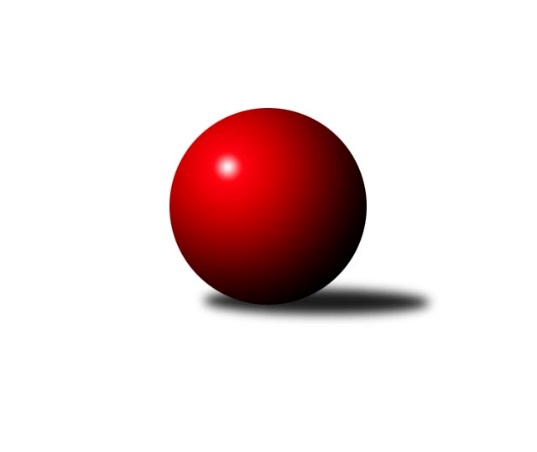 Č.10Ročník 2019/2020	29.2.2020Nejlepšího výkonu v tomto kole: 1013 dosáhlo družstvo: KC Lentra DardaPodnikovka Slavonice 1.liga 2019/2020Výsledky 10. kolaPřehled výsledků:Pacoši	- Motorpal	10:0	1009:950		29.2.Rallycross	- KC Lentra Darda	2:8	969:1013		29.2.Klub u Kořena	- STS Chvojkovice	8:2	1005:950		29.2.Tabulka:	1.	Pacoši	9	7	0	2	60 : 30 	 	 1014	14	2.	KC Lentra Darda	9	7	0	2	60 : 30 	 	 1004	14	3.	SuperMix	8	5	0	3	40 : 40 	 	 984	10	4.	Klub u Kořena	9	4	0	5	48 : 42 	 	 993	8	5.	Rallycross	9	3	0	6	38 : 52 	 	 969	6	6.	Motorpal	8	2	0	6	28 : 52 	 	 952	4	7.	STS Chvojkovice	8	2	0	6	26 : 54 	 	 926	4Podrobné výsledky kola:	 Pacoši	1009	10:0	950	Motorpal	Karel Fabeš	 	 124 	 131 		255 	 2:0 	 235 	 	119 	 116		Vít Beranovský	Antonín Ferdan	 	 126 	 115 		241 	 2:0 	 219 	 	124 	 95		Bohumil Endl	Jan Šuhaj	 	 127 	 121 		248 	 2:0 	 241 	 	119 	 122		Martin Kovář	Eva Fabešová	 	 121 	 144 		265 	 2:0 	 255 	 	127 	 128		Josef SvobodaNejlepší výkon utkání: 265 - Eva Fabešová	 Rallycross	969	2:8	1013	KC Lentra Darda	Jakub Kadrnoška	 	 121 	 138 		259 	 0:2 	 269 	 	126 	 143		Miroslav Kadrnoška	Josef Petrik ml.	 	 122 	 108 		230 	 0:2 	 236 	 	118 	 118		Jiří Svoboda	Josef Petrik	 	 112 	 117 		229 	 0:2 	 271 	 	137 	 134		Libor Svoboda	Pavel Kučera	 	 114 	 137 		251 	 2:0 	 237 	 	120 	 117		Milan TrávníčekNejlepší výkon utkání: 271 - Libor Svoboda	 Klub u Kořena	1005	8:2	950	STS Chvojkovice	Vladimír Pazderka	 	 105 	 107 		212 	 0:2 	 257 	 	129 	 128		Zdeněk Holub	Jiří Vojtíšek	 	 123 	 147 		270 	 2:0 	 224 	 	117 	 107		Radka Karpíšková	Ludvík Kadlec	 	 122 	 134 		256 	 2:0 	 240 	 	121 	 119		Šarlota Holzäpflová	Aleš Macků	 	 136 	 131 		267 	 2:0 	 229 	 	108 	 121		Petra BöhmováNejlepší výkon utkání: 270 - Jiří VojtíšekPořadí jednotlivců:	jméno hráče	družstvo	celkem	plné	dorážka	chyby	poměr kuž.	Maximum	1.	Stanislav Tichý 	SuperMix	262.90	177.0	86.0	4.9	2/2	(288)	2.	Josef Svoboda 	Motorpal	262.80	178.2	84.6	3.1	2/2	(288)	3.	David Pešák 	Pacoši	262.30	176.8	85.6	3.0	2/2	(286)	4.	Roman Sedlák 	Klub u Kořena	261.92	177.8	84.2	2.1	2/2	(279)	5.	Michal Dostál 	Rallycross	261.07	175.0	86.0	2.7	2/2	(284)	6.	Miroslav Kadrnoška 	KC Lentra Darda	259.67	177.7	82.0	2.2	2/2	(269)	7.	Karel Kunc 	SuperMix	257.50	176.0	81.5	3.0	2/2	(274)	8.	Jindra Kovářová 	Pacoši	256.38	172.8	83.6	2.6	2/2	(284)	9.	Antonín Ferdan 	Pacoši	255.50	182.8	72.7	7.5	2/2	(264)	10.	Karel Fabeš 	Pacoši	255.33	181.2	74.2	3.5	2/2	(278)	11.	Libor Svoboda 	KC Lentra Darda	255.00	176.0	79.0	2.7	2/2	(275)	12.	Pavel Kučera 	Rallycross	253.33	167.4	85.9	3.8	2/2	(282)	13.	Aleš Macků 	Klub u Kořena	248.17	168.8	79.3	3.3	2/2	(267)	14.	Ludvík Kadlec 	Klub u Kořena	247.13	171.0	76.1	2.3	2/2	(259)	15.	Jiří Svoboda 	KC Lentra Darda	246.25	171.3	75.0	2.4	2/2	(267)	16.	Milan Trávníček 	KC Lentra Darda	245.75	174.0	71.8	3.5	2/2	(263)	17.	Jiří Vojtíšek 	Klub u Kořena	245.50	171.8	73.8	6.5	2/2	(270)	18.	Jiří Ondrák st. 	KC Lentra Darda	245.00	176.1	68.9	5.1	2/2	(269)	19.	Tomáš Neužil 	Klub u Kořena	244.42	165.2	79.3	3.8	2/2	(259)	20.	Jakub Kadrnoška 	Rallycross	244.25	172.0	72.3	4.8	2/2	(259)	21.	Dušan Šívr 	Pacoši	243.38	169.1	74.3	5.9	2/2	(275)	22.	Jiří Ležák 	SuperMix	240.00	165.5	74.5	5.0	2/2	(253)	23.	Martin Kovář 	Motorpal	237.13	169.3	67.8	6.3	2/2	(274)	24.	Martin Lukš 	Motorpal	235.50	166.0	69.5	4.3	2/2	(251)	25.	Šarlota Holzäpflová 	STS Chvojkovice	235.00	168.0	67.0	6.1	2/2	(245)	26.	Josef Petrik ml. 	Rallycross	232.00	172.0	60.0	11.5	2/2	(234)	27.	František Běhůnek 	SuperMix	230.00	165.8	64.2	5.8	2/2	(241)	28.	Milan Karpíšek 	STS Chvojkovice	228.50	158.0	70.5	4.5	2/2	(251)	29.	Bohumil Endl 	Motorpal	228.13	157.0	71.1	5.2	2/2	(261)	30.	Ladislav Dofek 	Rallycross	227.75	160.3	67.5	5.4	2/2	(251)	31.	František Severa 	SuperMix	227.38	162.1	65.3	7.5	2/2	(233)	32.	Vladimír Pazderka 	Klub u Kořena	226.25	154.0	72.3	6.3	2/2	(232)	33.	Vít Beranovský 	Motorpal	224.50	161.5	63.0	9.5	2/2	(235)	34.	Petra Böhmová 	STS Chvojkovice	223.25	160.5	62.8	8.3	2/2	(229)	35.	Veronika Nosková 	Rallycross	222.75	160.8	62.0	8.5	2/2	(244)	36.	Josef Petrik 	Rallycross	220.13	155.9	64.3	6.3	2/2	(231)	37.	Radka Karpíšková 	STS Chvojkovice	202.75	148.5	54.3	10.8	2/2	(224)		Patrik Jindra 	Pacoši	276.00	181.0	95.0	5.0	1/2	(276)		Petr Janák 	Klub u Kořena	271.50	183.5	88.0	2.5	1/2	(284)		Pavel Blažek 	STS Chvojkovice	266.00	173.5	92.5	1.5	1/2	(269)		Jaroslav Beneš 	KC Lentra Darda	265.50	168.5	97.0	2.5	1/2	(273)		Milena Žampachová 	SuperMix	263.00	166.0	97.0	3.0	1/2	(263)		Jiří Ondrák ml. 	SuperMix	260.25	176.3	84.0	3.5	1/2	(276)		Zdeněk Holub 	STS Chvojkovice	259.50	175.5	84.0	1.5	1/2	(262)		Pavlína Marková 	Rallycross	258.00	176.0	82.0	2.0	1/2	(258)		David Drobilič 	STS Chvojkovice	257.33	172.3	85.0	3.7	1/2	(260)		Jiří Matoušek 	STS Chvojkovice	253.50	173.5	80.0	2.0	1/2	(279)		Iveta Kabelková 	Klub u Kořena	250.67	176.7	74.0	3.3	1/2	(258)		Petr Musil 	Pacoši	250.00	162.0	88.0	4.0	1/2	(250)		Eva Fabešová 	Pacoši	247.67	169.7	78.0	5.7	1/2	(265)		Miroslav Bartoška 	Klub u Kořena	243.00	173.5	69.5	7.5	1/2	(250)		Jan Kubeš 	KC Lentra Darda	241.00	173.5	67.5	4.0	1/2	(249)		Kateřina Matoušková 	STS Chvojkovice	240.50	168.8	71.8	6.3	1/2	(265)		Jan Šuhaj 	Pacoši	238.20	163.4	74.8	4.0	1/2	(248)		Lukáš Macků 	Klub u Kořena	234.00	151.0	83.0	5.0	1/2	(250)		Radek Beranovský 	Motorpal	206.00	151.0	55.0	6.0	1/2	(206)		Hana Drobiličová 	STS Chvojkovice	196.75	146.3	50.5	11.5	1/2	(214)Program dalšího kola:11. kolo7.3.2020	so	17:00	SuperMix - Pacoši				KC Lentra Darda - -- volný los -- 	7.3.2020	so	17:00	Motorpal - STS Chvojkovice	7.3.2020	so	19:30	Rallycross - Klub u Kořena	